Сумка для ноутбука из войлока- Материал: войлок- Расцветка: Национальный орнамент, индивидуальный дизайн, логотип Банка, согласование с Заказчиком- ручка для переноса  Диагональ ноутбука не менее 15.6"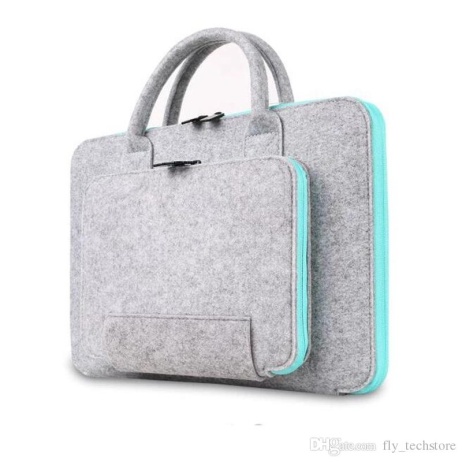 *Дополнительные условия:После заключения договора вся поставляемая продукция должна соответствовать требованиям указанных в техническом задании.При наличии брака весь тираж будет возвращен Поставщику.Вся продукция должна быть поставлена на склад Заказчика по адресу: г.Бишкек, ул.Тоголок Молдо 54а, подвал.Предоставить образцы продукции на момент оценки конкурсной заявки на предмет проверки на соответствие Техническому заданию. В случае не предоставления образцов в установленный срок заявка участника будет отклонена.Победитель будет определен при соответствии квалификационным требованиям и техническому заданию, а также при наименьшей оцененной стоимости.Срок поставки – до 1 декабря 2021г.Необходимо предоставить стоимость на тиражи: 50 шт, 70 шт., 100 шт.